BIOLOGIA-  klasa VII b                                                                         04. 05.2020 rokDzisiejsze główne cele lekcji to:-dowiesz się ,z jakich części składa się ucho-poznasz funkcje poszczególnych elementów ucha-wyjaśnisz ,w jaki sposób ucho odbiera dzwięki-poznasz jak działa zmysł równowagiProszę zapisać temat zajęć  w zeszycie przedmiotowym: TEMA T: Ucho- narząd słuchu i równowagi.Proszę przeczytać temat :Budowa i działanie narządu wzroku:str.200-202Proszę również zapoznać się z tematem na stronie https://epodreczniki.pl/a/ucho---narzad-sluchu-i-rownowagi/D12hc0UM9Proszę zwrócić uwagę na schemat y, rysunki.Proszę zapisać notatkę do zeszytu ,narysować  rysunki:1.Budowa ucha :Proszę dokładnie obejrzeć rysunek przedstawiający budowę ucha: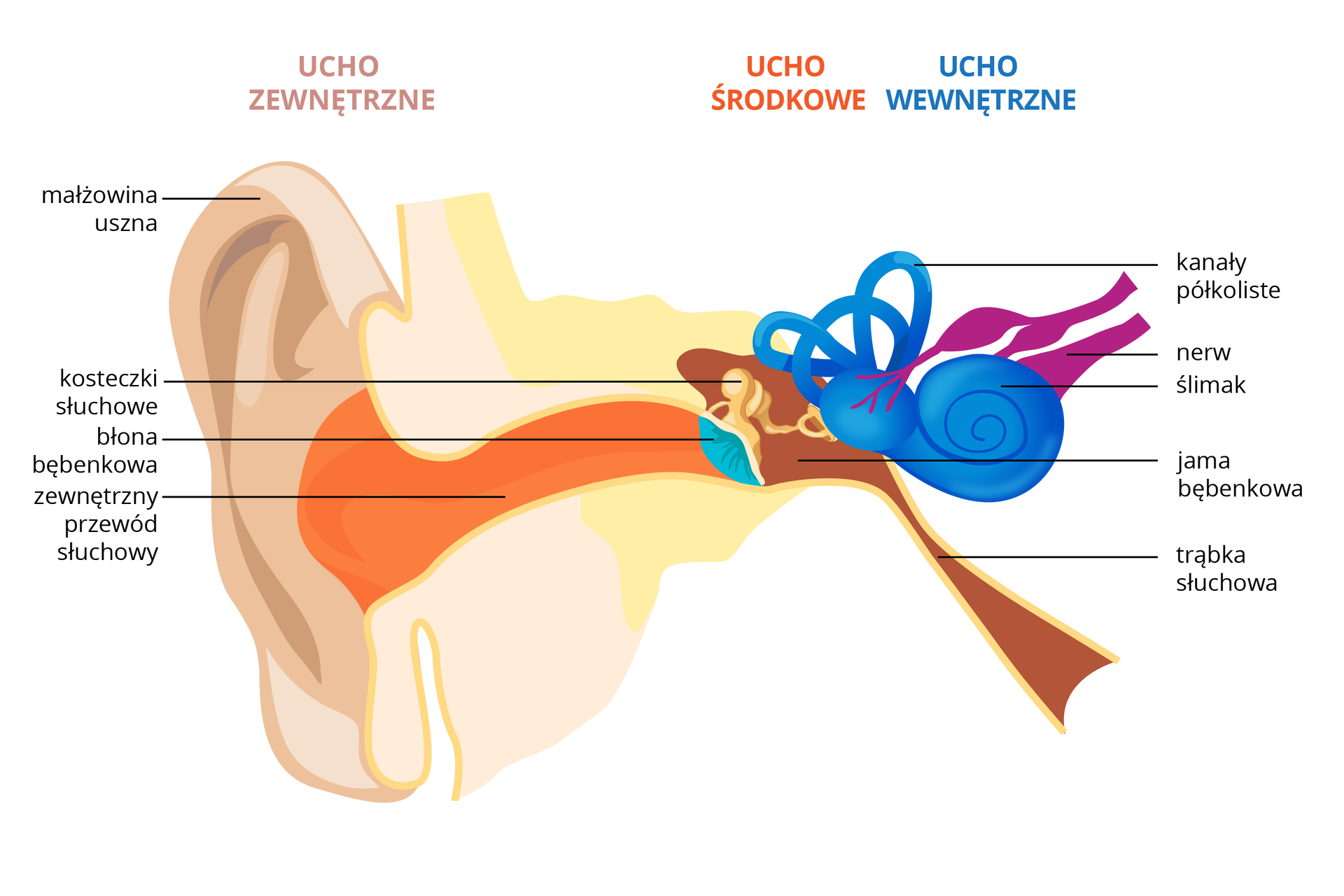 a)ucho zewnętrzne :małżowina uszna, przewód słuchowy zewnętrznyb)ucho środkowe :błona bębenkowa ,kosteczki słuchowe(młoteczek ,kowadełko, strzemiączko),trąbka słuchowac)ucho wewnętrzne :błędnik kostny ,błędnik  błoniasty, przedsionek, ślimak, kanały półkoliste2.Odbieranie dźwięków.Proszę 2 razy obejrzeć  film przedstawiający proces odbierania dźwięków.https://www.youtube.com/watch?v=ZkHO2ha7vLk3.Zmysłrównowagi.:Proszę obejrzeć film: https://www.youtube.com/watch?v=eUr7KNOh2vAPraca domowaProszę nauczyć się tematu: Ucho-narząd słuchu i równowagi str.200-202.